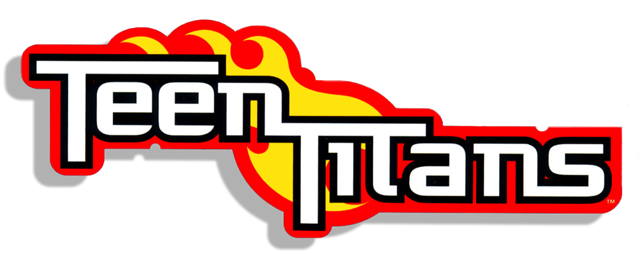 Teen Titans [Volume 3]Issues:		100 [Ongoing series]Date:		September 2003 - October 2011This run also includes:•	#1/2		(2004);•	2 Annuals	(2006/2009).Collected editions:Teen Titans: A Kid’s Game			(#1-7);Teen Titans: Family Lost			(#1/2, 8-12);Teen Titans: Beast Boys And Girls		(#13-15, Beast Boy #1-4);Teen Titans: The Future Is Now		(#16-23, Teen Titans/Legion Special #1);Teen Titans/Outsiders: The Insiders		(#24-26, Outsiders #24-25, 28);Robin: The Teen Wonder			(#29);Teen Titans: Life And Death		(#29-33, Annual #1);Teen Titans: Titans Around The World	(#34-41);Teen Titans: Titans East			(#42-47);Teen Titans: Titans Of Tomorrow		(#50-54);Teen Titans: On The Clock			(#55-61);Teen Titans: Changing Of The Guard	(#62-69);Teen Titans: Deathtrap			(#70, Annual #1, Titans #12-13, Vigilante #5-6);Teen Titans: Child’s Play			(#71-78);Teen Titans: Hunt For Raven		(#79-87);Teen Titans: Team Building		(#88-92, Red Robin #20, Wonder Girl #1);Teen Titans: Prime Of Life			(#93-100).Teen Titans #92 has also been collected in Red Robin: 7 Days Of Death.The following Teen Titans (Vol. 3) issues have not been collected:#27-28;#48-49.